ЗАЯВКА НА ПРЕДОСТАВЛЕНИЕ БАНКОВСКОЙ ГАРАНТИИ 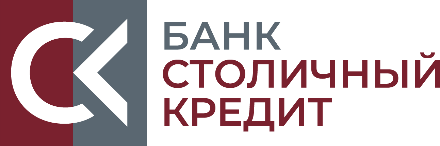 ЗАЯВКА НА ПРЕДОСТАВЛЕНИЕ БАНКОВСКОЙ ГАРАНТИИ ЗАЯВКА НА ПРЕДОСТАВЛЕНИЕ БАНКОВСКОЙ ГАРАНТИИ ЗАЯВКА НА ПРЕДОСТАВЛЕНИЕ БАНКОВСКОЙ ГАРАНТИИ ЗАЯВКА НА ПРЕДОСТАВЛЕНИЕ БАНКОВСКОЙ ГАРАНТИИ ЗАЯВКА НА ПРЕДОСТАВЛЕНИЕ БАНКОВСКОЙ ГАРАНТИИ ЗАЯВКА НА ПРЕДОСТАВЛЕНИЕ БАНКОВСКОЙ ГАРАНТИИ ЗАЯВКА НА ПРЕДОСТАВЛЕНИЕ БАНКОВСКОЙ ГАРАНТИИ ЗАЯВКА НА ПРЕДОСТАВЛЕНИЕ БАНКОВСКОЙ ГАРАНТИИ ЗАЯВКА НА ПРЕДОСТАВЛЕНИЕ БАНКОВСКОЙ ГАРАНТИИ ЗАЯВКА НА ПРЕДОСТАВЛЕНИЕ БАНКОВСКОЙ ГАРАНТИИ ЗАЯВКА НА ПРЕДОСТАВЛЕНИЕ БАНКОВСКОЙ ГАРАНТИИ ЗАЯВКА НА ПРЕДОСТАВЛЕНИЕ БАНКОВСКОЙ ГАРАНТИИ ЗАЯВКА НА ПРЕДОСТАВЛЕНИЕ БАНКОВСКОЙ ГАРАНТИИ ЗАЯВКА НА ПРЕДОСТАВЛЕНИЕ БАНКОВСКОЙ ГАРАНТИИ ЗАЯВКА НА ПРЕДОСТАВЛЕНИЕ БАНКОВСКОЙ ГАРАНТИИ ЗАЯВКА НА ПРЕДОСТАВЛЕНИЕ БАНКОВСКОЙ ГАРАНТИИ От:От:От:От:От:(наименование Принципала)(наименование Принципала)(наименование Принципала)(наименование Принципала)(наименование Принципала)(наименование Принципала)(наименование Принципала)(наименование Принципала)(наименование Принципала)(наименование Принципала)(наименование Принципала)(наименование Принципала)(наименование Принципала)(наименование Принципала)(наименование Принципала)(наименование Принципала)(наименование Принципала)Юридический адрес:Юридический адрес:Юридический адрес:Юридический адрес:Юридический адрес:Юридический адрес:Юридический адрес:Фактический адрес:Фактический адрес:Фактический адрес:Фактический адрес:Фактический адрес:Фактический адрес:Фактический адрес:ИНН / КППИНН / КППИНН / КППИНН / КППИНН / КППИНН / КППИНН / КППОсновной государственный регистрационный номерОсновной государственный регистрационный номерОсновной государственный регистрационный номерОсновной государственный регистрационный номерОсновной государственный регистрационный номерОсновной государственный регистрационный номерОсновной государственный регистрационный номерОт:ФИО РуководителяФИО РуководителяФИО РуководителяФИО РуководителяФИО РуководителяФИО РуководителяФИО РуководителяФИО Главного бухгалтераФИО Главного бухгалтераФИО Главного бухгалтераФИО Главного бухгалтераФИО Главного бухгалтераФИО Главного бухгалтераФИО Главного бухгалтераТелефон / факсТелефон / факсТелефон / факсТелефон / факсТелефон / факсТелефон / факсТелефон / факсПредмет БАНКОВСКОЙ ГАРАНТИИПредмет БАНКОВСКОЙ ГАРАНТИИПредмет БАНКОВСКОЙ ГАРАНТИИПредмет БАНКОВСКОЙ ГАРАНТИИПредмет БАНКОВСКОЙ ГАРАНТИИПредмет БАНКОВСКОЙ ГАРАНТИИПредмет БАНКОВСКОЙ ГАРАНТИИПредмет БАНКОВСКОЙ ГАРАНТИИПредмет БАНКОВСКОЙ ГАРАНТИИПредмет БАНКОВСКОЙ ГАРАНТИИПредмет БАНКОВСКОЙ ГАРАНТИИПредмет БАНКОВСКОЙ ГАРАНТИИПредмет БАНКОВСКОЙ ГАРАНТИИПредмет БАНКОВСКОЙ ГАРАНТИИПредмет БАНКОВСКОЙ ГАРАНТИИПредмет БАНКОВСКОЙ ГАРАНТИИПредмет БАНКОВСКОЙ ГАРАНТИИВид гарантии:Вид гарантии:банковская гарантия на участие в аукционе/тендеребанковская гарантия на участие в аукционе/тендеребанковская гарантия на участие в аукционе/тендеребанковская гарантия на участие в аукционе/тендеребанковская гарантия на исполнение Контрактабанковская гарантия на исполнение Контрактабанковская гарантия на исполнение Контрактабанковская гарантия на исполнение Контрактабанковская гарантия на возврат авансового платежаСумма:Срок:Ставка:Ставка:Ставка:Наименование контракта:Наименование контракта:Наименование контракта:Наименование контракта:Наименование контракта:Предлагаемое обеспечение (поручительство, залог):Предлагаемое обеспечение (поручительство, залог):Предлагаемое обеспечение (поручительство, залог):Предлагаемое обеспечение (поручительство, залог):Предлагаемое обеспечение (поручительство, залог):Предлагаемое обеспечение (поручительство, залог):Предлагаемое обеспечение (поручительство, залог):Предлагаемое обеспечение (поручительство, залог):Предлагаемое обеспечение (поручительство, залог):Предлагаемое обеспечение (поручительство, залог):Предлагаемое обеспечение (поручительство, залог):Предлагаемое обеспечение (поручительство, залог):Предлагаемое обеспечение (поручительство, залог):Предлагаемое обеспечение (поручительство, залог):Предлагаемое обеспечение (поручительство, залог):1.1.2.2.3.3.РуководительРуководительРуководительРуководительРуководительРуководительРуководитель(подпись)(подпись)(подпись)(подпись)(подпись)(Ф.И.О.)(Ф.И.О.)(Ф.И.О.)(Ф.И.О.)М.П.		«_____» _____________ ______г.М.П.		«_____» _____________ ______г.М.П.		«_____» _____________ ______г.М.П.		«_____» _____________ ______г.М.П.		«_____» _____________ ______г.М.П.		«_____» _____________ ______г.М.П.		«_____» _____________ ______г.М.П.		«_____» _____________ ______г.М.П.		«_____» _____________ ______г.